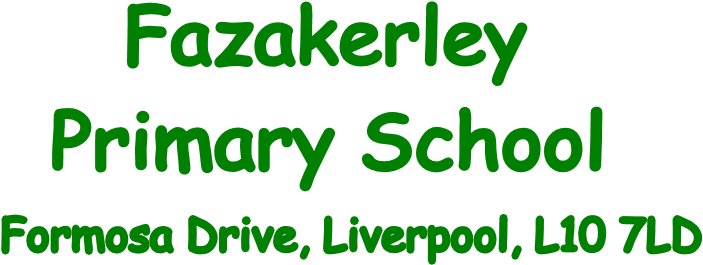 SEND Information Report 2023/2024SENDco: Mrs M Hill (EYFS/ KS1)                                                                                                                                       Mrs L Willcox (KS2) SEN Governor: Mrs K Gordon-Morris, Rev A Brown and Mr J Rimmer.   Contact:  0151 474 3060 Dedicated SEN time: 59 hours per fortnight (equivalent of 5 days full time). Our Approach as a School: High quality first teaching and additional interventions are defined through our person-centred planning approach across the school contributing to our provision management arrangements. These processes help us to regularly review and record what we offer all children or young people in our care and what we offer additionally.  These discussions also serve to embed our high expectations amongst staff about quality first teaching and the application of a differentiated and personalised approach to teaching and learning. We make it a point to discuss aspirations with ALL our learners. This is a whole-school approach and this report will promote how we underpin this practice across our classrooms, pastoral care and support arrangements.  Underpinning ALL our provision in school is the graduated approach cycle of:  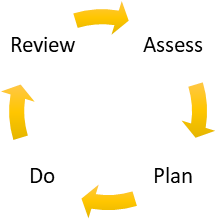 All teachers are responsible for every child in their care, including those with special educational needs Assess:  Assessment is an ongoing, daily process that informs future planning. Assessments can be carried out through the efficient and effective marking of the children’s work labelled with the constructive comments feedback that clearly identifies the next steps for each individual child this can be verbal or written feedback. The class teacher completes the marking and feedback and children who have been identified as needing more support in specific areas will receive targeted intervention. Assessment of the intervention is a process shared with teachers and learning support assistants. Communication is a vital component of the assessment processes within our school. This includes communication between teacher, learning support assistant and parents. Class teachers have termly progress meetings with our assessment co-ordinator, English and Maths co-ordinator. Plan: Using the information and data from the school’s assessment tracking system, teachers are then able to create specific and focused plans for the term ahead. These action plans may focus on the vulnerable groups, specific children or groups of children with a specific area of need. These plans then form the first part of the planning process of the teachers. Teachers have designated PPA time and where possible; this is to plan the high quality first teaching activities for the week ahead. This ensures a thorough planning approach to take into account the specific needs of the children within that year group. Do: Class teachers, PPA teachers and learning support assistants deliver high quality teaching. Interventions are delivered by learning support assistants and evaluated after each intervention carried out. These evaluations are shared verbally  with the class teachers to inform their planning for the next steps. The following is a list of how lessons are differentiated to match the needs of ability of the children within a class: High quality first teaching  Differentiated curriculum planning and work  Differentiated delivery e.g. simplified language, slower lesson pace  Differentiated outcomes e.g. use of laptops/technology Increased visual aids  Illustrated dictionaries and word banks  Use of writing frames  Plan lessons based on pupils learning styles Sensory Sensitivities  e.g. adaptations within noise, touch, smells, tastes Sensory Processing e.g. movement breaks, sensory circuitsReview: All members of staff within a specific year group have some degree of responsibility to contribute to the review of the thorough and rigorous graduated approach of assessing, planning, doing and reviewing. This is ensuring that there is clear communication of how interventions have impacted upon the learning of the individual children. This impact is reported to parents with two open evenings and a written report throughout the year. In addition to this, the parents of children who have a play plan or one-page profile have three further opportunities to come into school to meet the SENDco to review the impact and next steps for their children with SEND. Having consulted with children, young people and their parents, all our additional provision (internal or external) is based on an agreed outcomes approach and these are discussed with the professionals that offer the support to your child/young person and hold both our internal/external providers and ourselves to account.  SEN Needs: Children and young people’s SEN are generally thought of in the following four broad areas of need and support. Below is a brief outline of some of the type of provision that the school can offer to support these children: Communication and interaction  Together Trust Support SENISS support Language Box Wellcomm Blank Levels Attention Autism Intensive Interaction NHS Speech and Language Services  Speech and Language Interventions Visual Timetable Now/ Next boards Task Strips Communication Boards PECS Lego Therapy Time to Talk Socially Speaking Cognition and learning  Educational Psychologist Dyslexia Screening Dyscalculia Screening Phonic Interventions- Read, Write, Inc Paired/ Group Reading Active Literacy Number Stacks Precision Teaching Chunking Activities Coloured overlays Visuals Individual WorkstationsNow and Next Personalised and Flexible Curriculum Social, Emotional and Mental Health Learning Mentor- 1:1  Learning Mentor- small groups ROAR MHST Mental Health in Schools TeamYPAS Hubs Seedlings Therapy CAMHS Friendship Formula Boxall Sensory and/or Physical Needs OT Together Trust Fine motor development Write from the Start Handwriting pencil grips  Writing slants  Balance Boards Thera Bands Sensory Area Multisensory approaches to access the curriculumSensory Circuits Movement BreaksFidget ToysPosture WedgesWobble SeatsAs of October 2023, we have 110 children receiving some form of SEN Support and 8 children being supported with an Education, Health and Care Plan.We have internal processes for monitoring quality of provision and assessment of need.  These include: learning walks, data analysis, lesson observations, LSA intervention observations and meetings with parents and professionals. Co-producing with children, young people and their parents Involving parents and learners in the dialogue is central to our approach and we do this through: Staff development and Qualifications We are committed to developing the ongoing expertise of our staff.  We have current expertise in our school: We plan opportunities for staff CPD throughout the year. Mrs Hill (EYFS/ KS1 SENDco) and Mrs Willcox (KS2 SENDco) attends the School improvement SEND briefing in October and March as well as regular consortia meetings and networking meetings. Staff training planned this year includes: Together Trust EYFS ADHD/ASD Classroom Environment and StrategiesAdaptive teaching and SEND in the mainstream classroom Writing Outcomes for Play Plans and One Page ProfilesSupporting Dyslexia in the ClassroomSupporting ADHD/ASD pupils in class  – Sensory and Anxiety Dyslexia Support for pupils in the ClassroomLanguage Box ongoing CPD for Nursery Staff Staff deployment Considerable thought, planning and preparation goes into utilising our support staff to ensure children achieve the best outcomes, this includes for them to gain independence and are prepared for adulthood from the earliest possible age. Staff are deployed based primarily upon their areas of expertise and their experiences. We deploy the appropriate staff to meet the needs of all children. All classes from Nursery to Year 2 have at least one class teacher and teaching/ learning support assistant. In KS2, there is one learning support assistant per year group. During the afternoon sessions, support staff are deployed to deliver structured interventions, offer support to all children including those with SEND through small group or 1:1 support. We also have two Learning Mentors who deliver a range of interventions to our children who are identified on the SEND register for communication and interaction and social, emotional and mental health. School External Partnerships and Transition Plans Our academic assessment for children and young people with special educational needs is moderated through our cluster of schools and neighbouring partners.   Our approach involves: School Improvement Liverpool’s Transition Event for Year 6 transition to Year 7.  Additional transition events organised directly with local high schools.  Enhanced transition packages for children with ASD.  Reception staff visited Nursery settings to meet Key workers of children entering reception. Dedicated play and stay sessions for new pupil and parents joining nursery.Complaints Our complaints procedure can be given upon request from the school office. What has worked well this year? Wellcomm Assessments and InterventionsLanguage Box in Nursery Attention Autism Sessions with EYFS and Year 1 pupils  Learning Mentor Sessions Read, Write Inc Groups and 1:1 Tuition Seedlings Therapy Awareness of quality first teachingNurture Class Update and monitoring on Play Plans and One Page ProfilesFurther development Our strategic plans for developing and enhancing SEND provision in our school next year includes: planned lesson observations, learning walks, evaluation of data, pupils and parent feedback and collaboration and how this impacts on development.  To continue to develop staff knowledge and understanding through CPD opportunities  To further engage parents/ carers to gather feedback  Implementation of Boxall to Support SEMHFurther development of speech and language Support teaching Staff with adaptations/strategies in the classroom to support SEN pupils Relevant school policies underpinning this SEN Information Report include:  SEND Policy  Marking Policy Equal Opportunities Policy  Assessment Policy Behaviour Policy Accessibility policy Legislative Acts taken into account when compiling this report include: Children & Families Act 2014 Equality Act 2010 Mental Capacity Act 2005 Date presented to/approved by Governing Body: Action/Event Who’s involved Frequency Parents Evenings All teaching staff, Parents/carers, child Twice per year Written school report All teaching staff, Parents/carers, child End of academic year Informal Parent Meetings SENDco,  Class teachers, head teacher, assistant head teachers, learning mentor, safeguarding lead Parents/carers, child As and when required, depending on need and circumstances Early Help Assessment Tool (EHAT) meetings and review meetings SENDco, safeguarding lead, Parent/Carers, Class Teacher Parents/carers, child EHAT can be raised at any time with consent from parents, an EHAT is then reviewed approximately every 6 weeks SEND reviews SENDco, Class Teacher, Parents/ carers, child Parents of children being supported on the SEN register are invited to review their child’s progress at the end of each term. Completing referrals for Assessments by External Professionals SENDco, Educational Psychologist, SENISS, Speech and Language, Occupational Therapist, Physiotherapist, Class Teachers, Parents/carers, child As and when required. A referral for external professional involvement can be raised at any time, however the waiting time for involvement from the different agencies can vary. Education, Health Care Plan (EHC) Requests SENDco, Parents/Carers, Professionals requested by the LA SEN Team. An EHC plan assessment can be requested by School in partnership with parents/carers or by parents at any time during the year. If the request is successful a formal meeting will be organised including a representative from the LA SEN team to lead a Coproduction Meeting and then review the draft EHC plan prior to a final document being agreed An EHC plan assessment can be requested by School in partnership with parents/carers or by parents at any time during the year. If the request is successful a formal meeting will be organised including a representative from the LA SEN team to lead a Coproduction Meeting and then review the draft EHC plan prior to a final document being agreed Initials of person Area of expertise Level of Qualification  LW SENDco Early Help PGCert – National SENCO Award ROAR Response Expert EHAT LeadBoxall  MH SENDco Early Help Local Authority SENCO Award NPQML EHAT Lead Nurture UK/Boxall ND SEMH Communication and Interaction Early Help Social Stories and Comic Strips ROAR Response Expert Mindfulness Training Youth Connect 5 Lego Therapy  BoxallEHAT Lead JS Communication and Interaction Lego Therapy  Blank Levels TW Communication and Interaction Sign a long  AJ SEMH Early Help ROAR Response Expert EHAT Lead JK SEMH Early Help Mental Health Lead Mindfulness EHAT Lead JW SEMH Registered Yoga Teacher Peer Massage Instructor  Meditation JB Physical Diabetes Support LS Physical Diabetes Support REPhysicalDiabetes Support